Замечания или предложения на проект постановления Администрации Великого Новгорода «О внесении изменения в постановление Администрации  Великого Новгорода от 30.09.2016 № 4504 и об утверждении  изменений, которые вносятся в муниципальную программу Великого Новгорода "Социальная поддержка отдельных категорий граждан в Великом Новгороде" на 2017 - 2025 годы» направлять в срок с 05.09.2023 по 15.09.2023 на электронный адрес sna@adm.nov.ru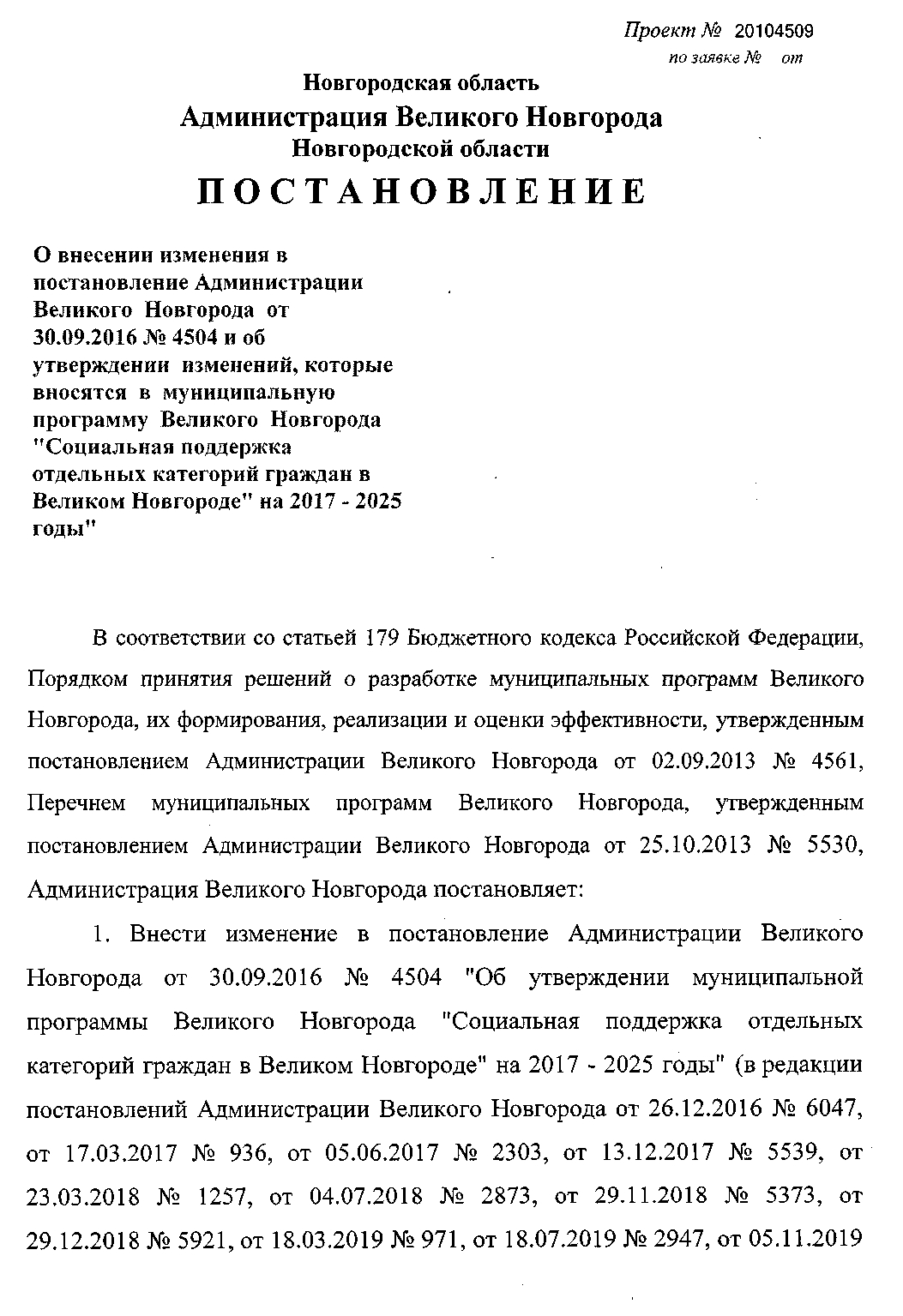 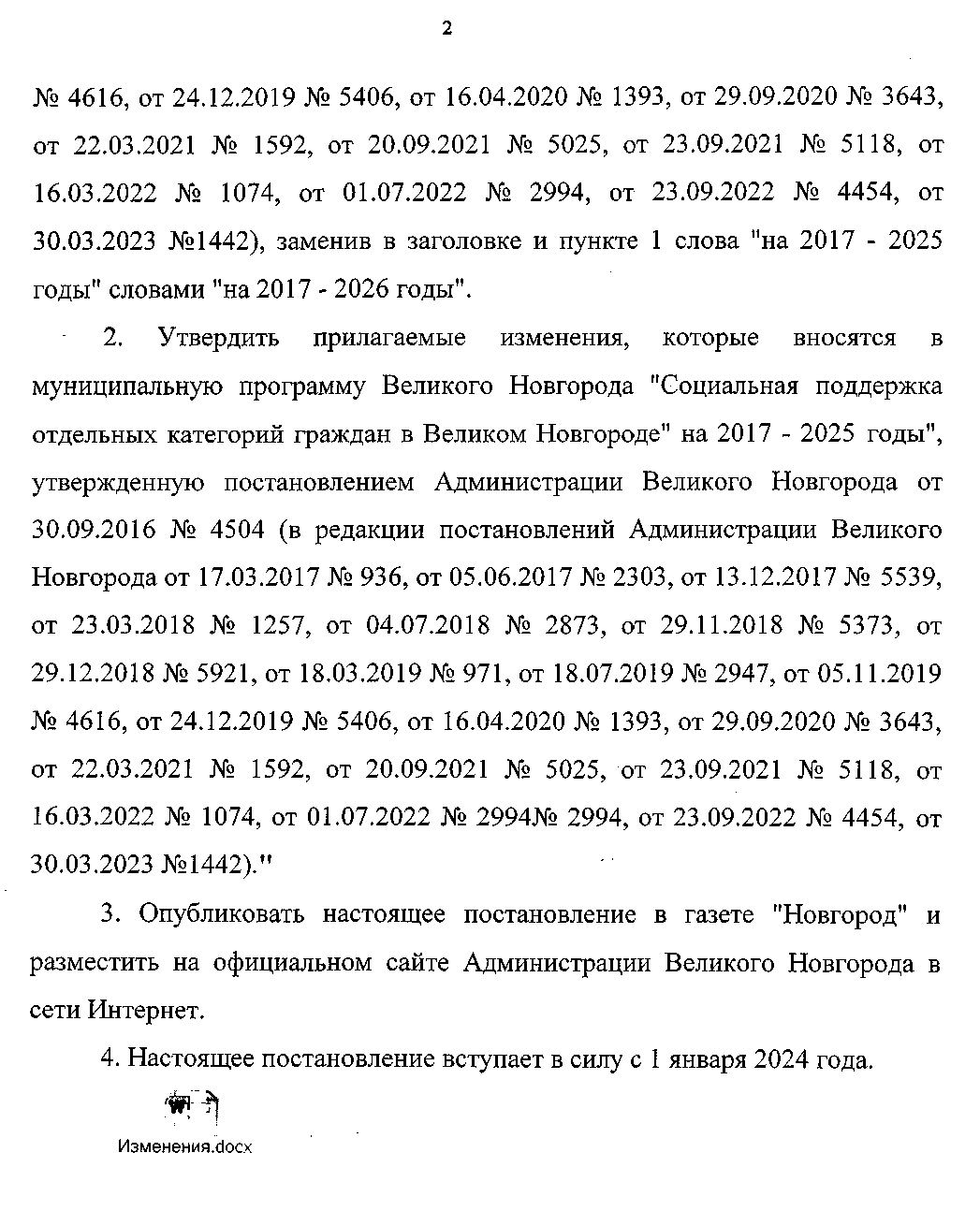 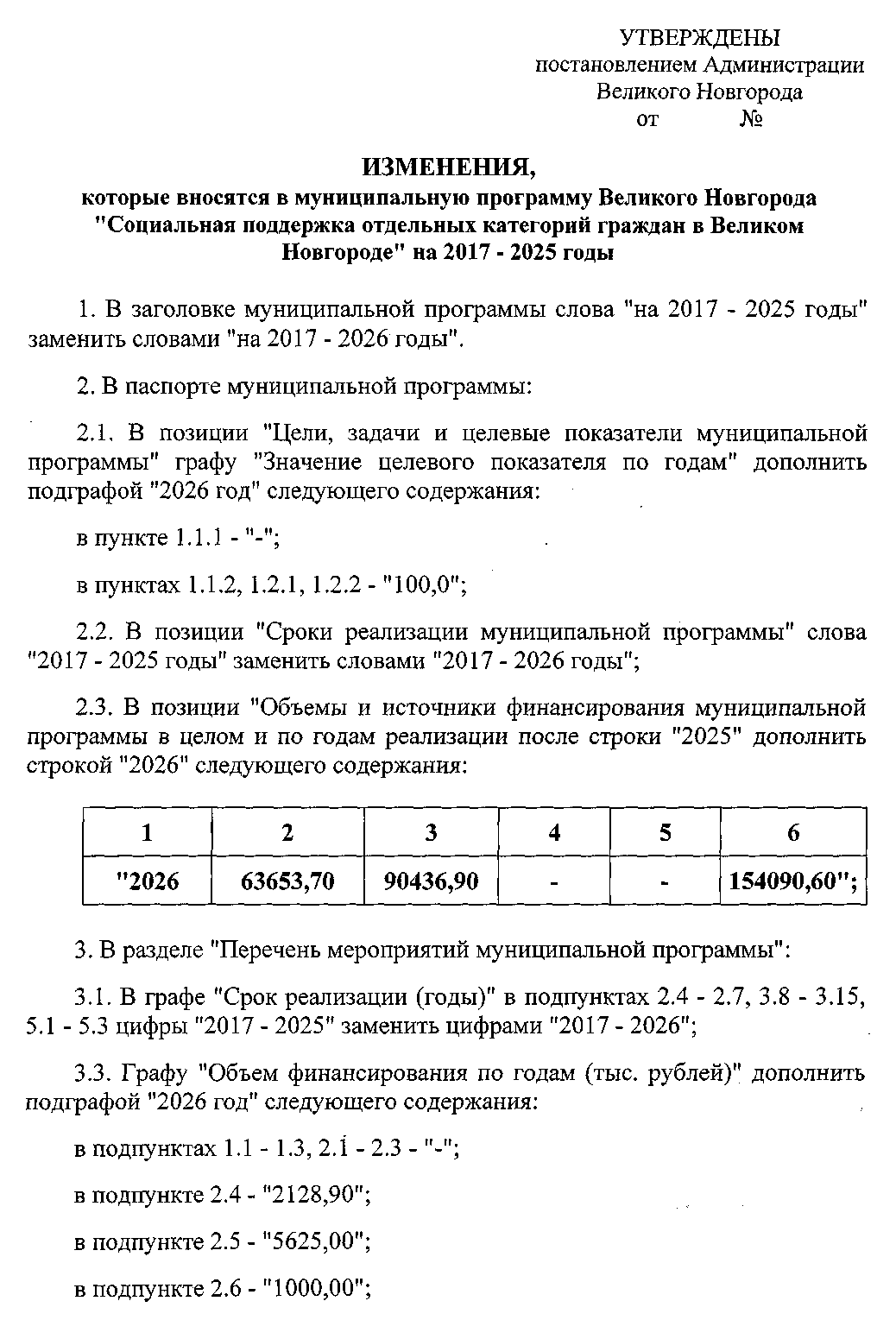 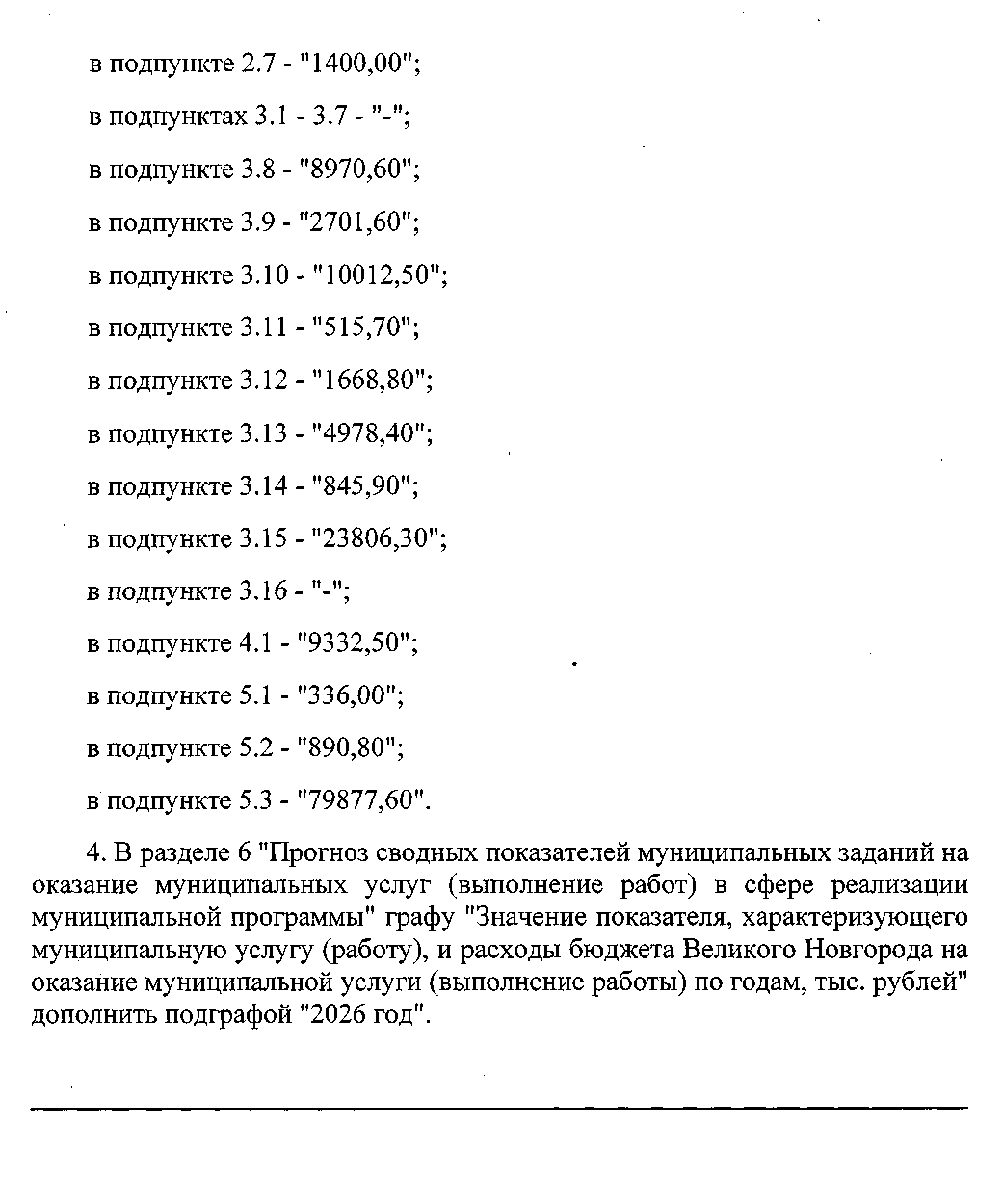 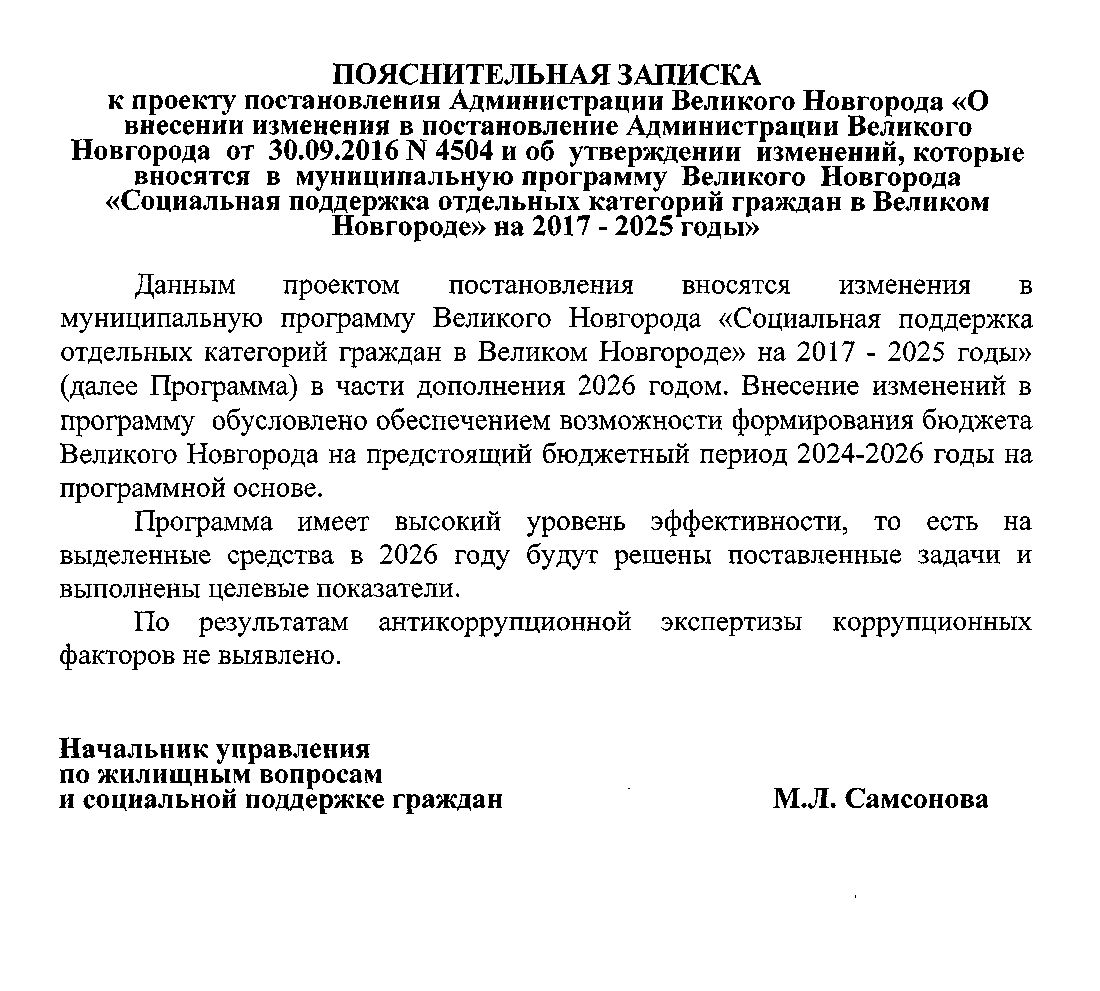 